WŁOCHY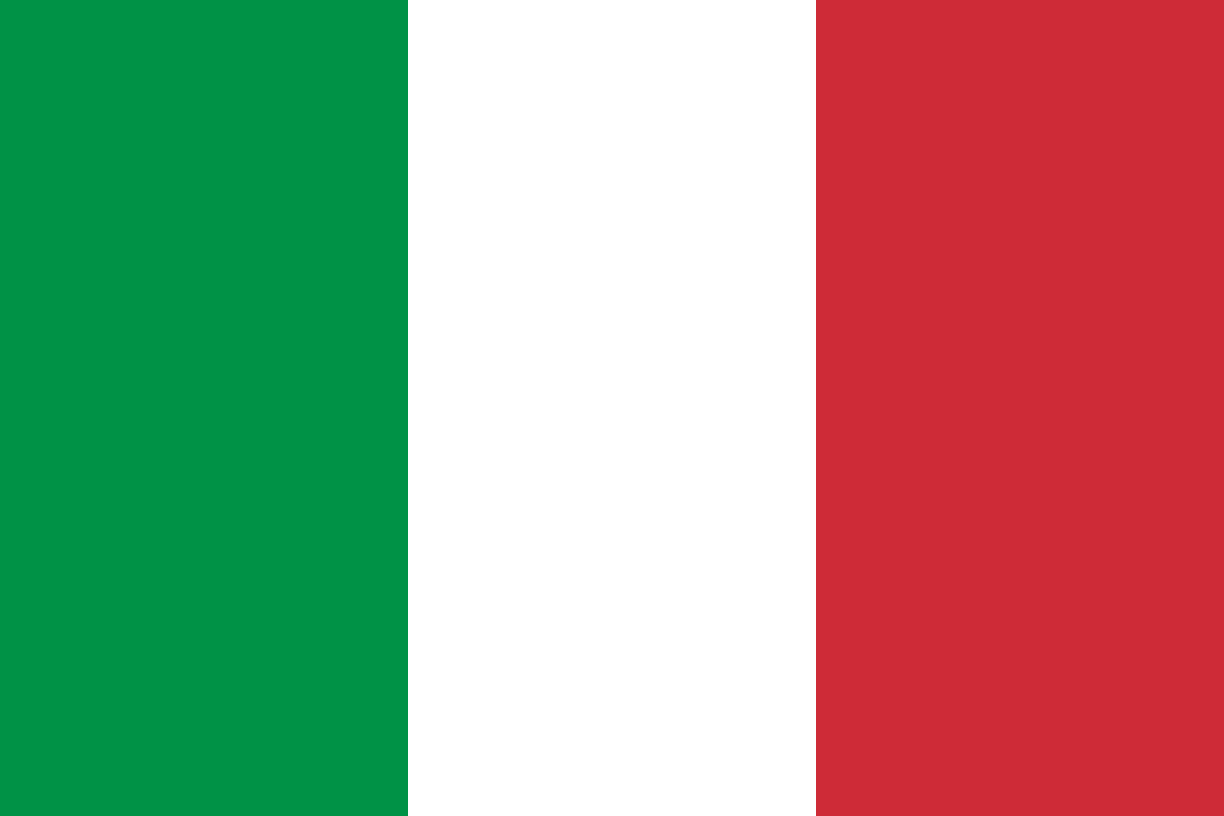 Tak - Si   Nie- NoDziękuję- Grazie Proszę - Prego Dzień dobry - Buongiorno  Do widzenia - Arrivederci / arrivederla Dobry wieczór - Buonasera  Dobranoc - Buonanotte   Cześć - Ciao   Przepraszam -  Scusa / scusi  Nie rozumiem - Non capisco  Rozumiem - Capisco  Jak się masz? - Come va? Dobrze - Bene Wszystko w porządku- Tutto bene Miłego dnia- Buona giornata  Jestem Polakiem - Sono Polacco0 - zero1 - uno2 - due3 - tre4 - quattro5 - cinque6 - sei7 - sette8 - otto9 - nove10 – dieci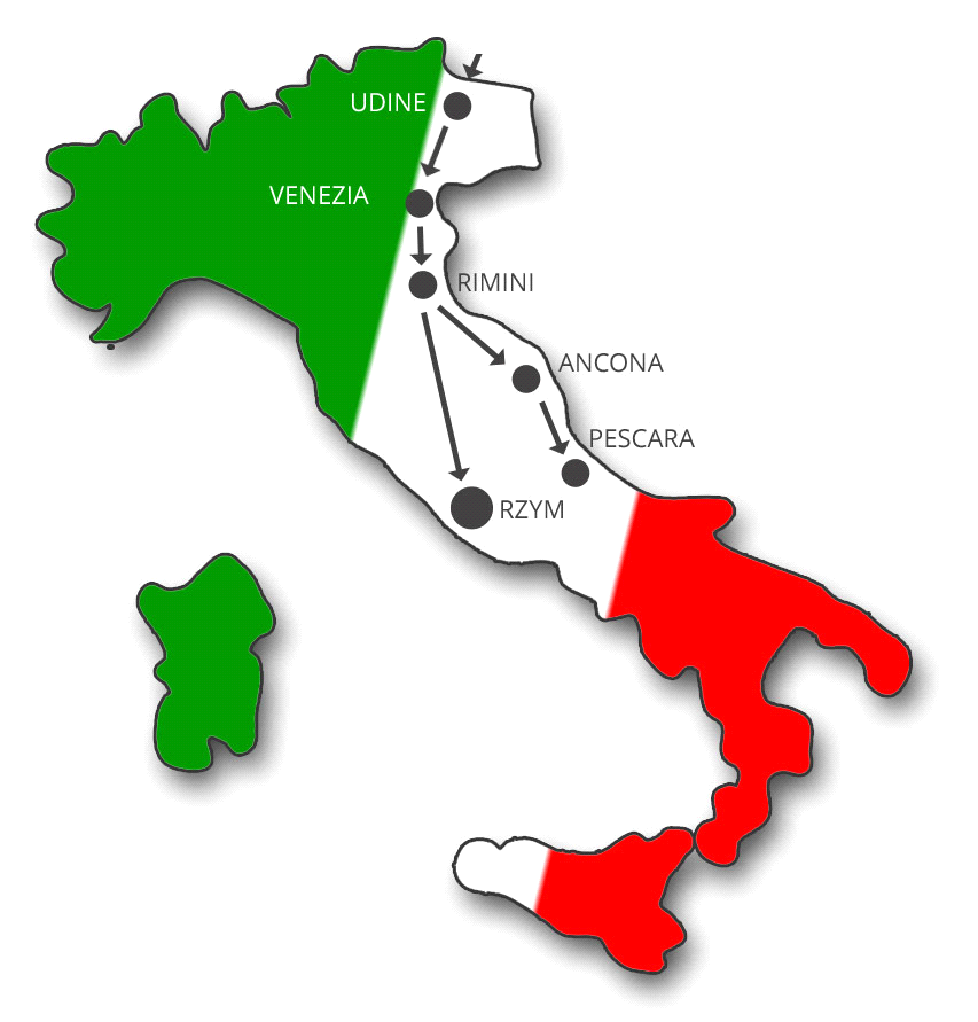 